Göze ileç uygulama1.1 Malzemelerİşlemler2.1 Doktor istemi kontrol edilir.2.2 İlaç uygulamada kullanılan 8 doğru ilkesi kontrol edilir.2.3 İlacın son kullanma tarihi ve saklanma koşulu kontrol edilir.2.4 Hastanın kimlik bilgileri kontrol edilir.İşlem öncesi hastaya bilgi verilir.2.5 Hastanın mahremiyeti sağlanır.2.6 İşlem öncesi,işlem süresi ve işlem sonrası hasta gözlemlenir.2.7 Hastaya uygun pozisyon verilir.Hasta sırt üstü yada fowler pozisyonu uygundur.Sırt üstü yatar pozisyonda (özellikle küçük çocuklar)yada sandalyede oturur pozisyonda iken baş extansiyona getirilir.2.8 Gerekiyorsa ışık kaynağı kullanılır.2.9 Eğer tek göze ilaç uygulanacaksa gözün doğruluğu kontrol edilir.2.10 Eldiven giyilir.2.11 Eğer göz pansumanı varsa dikkatlice çıkarılır.ılık steril su yada normal salin ile nemlendirilmiş gazlı bez ile göz çevresi silinir.kabuk oluşmuş ise hastanın gözü kapalı olarak 1-2 dakika nemli gazlı bez göz kapağı üzerine uygulanır.2.12 Aktif olmayan elin işaret parmağı altına gaz bezi yerleştirilerek alt göz kapağının altına yerleştirilir.Parmakla yanağın kemik çıkıntısı üzerine bastırarak göz kapağı aşağıya doğru çekilir.2.13 Hastaya yukarı bakması söylenir.2.14 Aktif olan ellin yan kısmı hastanın alnına yerleştirlir.Damlalık yada ilaç şişesi gözden  yukarıda tutularak ilaç alt konjuktival keseye damlatılır.2.15 Hasta gözünü kırpar yada kapatırsa işlem tekrarlanır.2.16 Sistemik etkilere neden olabilecek ilaç damlatılıyorsa ;nazolakrimal kanala gaz bezi ile 30-60 saniye hafifçe basınç uygulanır.2.17 İlacı damlattıktan sonraya hastaya gözünü açıp kapatması söylenir.2.18 Aktif olmayan eldeki gz bezi ile dışarı taşan ilaç silinir.2.19 Gözü kapatmak gerekiyorsa rondel yada gaz bezi gözün üzerine kapatılır ve düşmemesi için bantlanır.2.20 Eldivenler çıkarılır.2.21 Atık ayrıştırılması yapılır.2.22 Hastaya mümkün olduğu kadar rahat pozisyon verilir.2.23 Eller yıkanır.2.24 Uygulama ve gözlemler TA.FR.13 Hemşire Gözlem Değerlendirme Formu kayıt edilir.İLGİLİ DOKÜMANTA.FR.13 Hemşire Gözlem Değerlendirme Formu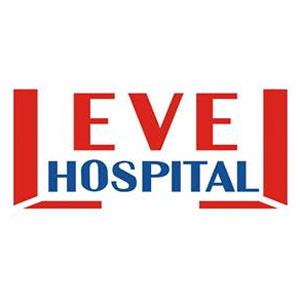 GÖZE İLAÇ UYGULAMA TALİMATIDÖKÜMAN KODUİY.TL.40GÖZE İLAÇ UYGULAMA TALİMATIYAYIN TARİHİ10.12.2013GÖZE İLAÇ UYGULAMA TALİMATIREVİZYON TARİHİ31.05.2018GÖZE İLAÇ UYGULAMA TALİMATIREVİZYON NO01GÖZE İLAÇ UYGULAMA TALİMATISAYFA1/2DamlalıkSteril göz pediSpanç 5*5 cmEldiven,ışık kaynağıTepsiBöbrek küvetGÖZE İLAÇ UYGULAMA TALİMATIDÖKÜMAN KODUİY.TL.40GÖZE İLAÇ UYGULAMA TALİMATIYAYIN TARİHİ10.12.2013GÖZE İLAÇ UYGULAMA TALİMATIREVİZYON TARİHİ31.05.2018GÖZE İLAÇ UYGULAMA TALİMATIREVİZYON NO01GÖZE İLAÇ UYGULAMA TALİMATISAYFA2/2HAZIRLAYANKONTROL EDENONAYLAYANBAŞHEMŞİREPERFORMANS VE KALİTE BİRİMİBAŞHEKİM